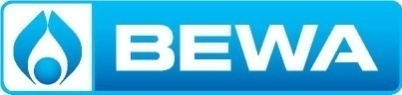 W związku z dynamicznym rozwojem produkcji i sprzedaży Spółka BEWA jeden z liderów w produkcji wody, napojów i soków poszukuje osoby na stanowisko: Asystent Zarządu
Miejsce pracy: Ruszczyn – obok miejscowości Piaski i Kleszczów(pow. radomszczański, woj. łódzkie)Co będzie należało do Twoich zadań:obsługa kancelaryjna Zarządu Spółkiumawianie spotkań i obsługa gości Spółkizarządzanie telefonią komórkową – nadzór i organizacjazarzadzanie flotą samochodową – nadzór i organizacjazadania w obszarze administracyjnym Spółkiarchiwizowanie i przechowywanie dokumentacji zgodnie z obowiązującymi przepisamidbanie o ogólny wizerunek firmyWymagania:wykształcenie wyższe doświadczenie w pracy na podobnym stanowisku minimum rokznajomości pakietu Ms Office znajomość języka angielskiego w stopniu umożliwiającym swobodną komunikacjęsamodzielność działania, inicjatywa oraz umiejętność ustalania priorytetówpozytywne nastawienie i chęć nabywania nowych umiejętnościprawo jazdy kat. Co oferujemy:przejrzysty system wynagrodzeństabilne zatrudnienie w oparciu o umowę o pracęmożliwość rozwoju zawodowego oraz podnoszenia swoich kwalifikacji adaptację na stanowisku pracy oraz praktyczne instruktażerefundację 60% kosztów dojazdu do pracy przewozem pracowniczympakiet socjalny (świadczenia świąteczne, spotkania i wyjazdy integracyjne), karta MultisportOsoby zainteresowane prosimy o wysłanie aplikacji (CV) przez portal OLX lub przesłanie jej na adres siedziby firmy: Bewa Sp. z o.o., Ruszczyn 1, 97-360 Kamieńsk. Informujemy, że skontaktujemy się tylko z wybranymi osobami oraz nie odsyłamy nadesłanych aplikacji.W aplikacji prosimy zawrzeć klauzulę: "Wyrażam zgodę na przetwarzanie moich danych osobowych dla potrzeb rekrutacji na stanowisko wskazane w ogłoszeniu przez Bewa Sp. z o.o. zgodnie z europejskim rozporządzeniem o ochronie danych osobowych z dnia 27 kwietnia 2016 r. (Dz. Urz. UE L nr 119, str.1)."Wyrażam zgodę na przetwarzanie moich danych osobowych również na potrzeby przyszłych rekrutacji, zgodnie z art. 6 ust. 1 lit. a Rozporządzenia Parlamentu Europejskiego i Rady (UE) 2016/679 z dnia 27 kwietnia 2016 r. w sprawie ochrony osób fizycznych w związku z przetwarzaniem danych osobowych i w sprawie swobodnego przepływu takich danych oraz uchylenia dyrektywy 95/46/WE (ogólne rozporządzenie o ochronie danych). Administratorem danych jest Bewa Sp. z o.o. (Ruszczyn 1, 97-360 Kamieńsk). Dane zbierane są dla potrzeb rekrutacji. Ma Pani/Pan prawo dostępu do treści swoich danych oraz ich poprawiania. Podanie danych w zakresie określonym przepisami ustawy z dnia 26 czerwca 1974 r. Kodeks pracy oraz aktów wykonawczych jest obowiązkowe. Podanie dodatkowych danych osobowych jest dobrowolne.